Hoe ziet een goede PowerPoint eruit?veel foto’sweinig tekst (Enkel kernwoorden! Geen zinnen!)Een PowerPoint dient om te presenteren. Presenteren is het hoofddoel. Je PowerPoint dient als ondersteuning.neutrale opmaaklettergrootte: minstens 24simpele animaties (maximum 2 verschillende)diatitelsHoe moet je een nieuwe PowerPoint opslaan?Ga naar ‘Start’.Ga naar ‘Opslaan als’.Klik op ‘Deze PC’.Ga naar ‘Documenten’.Klik op je eigen mapje.Geef je Powerpoint de naam ‘PowerPoint + naam dier’.Klik op ‘Opslaan’.!!! Klik geregeld op het ‘diskje’  of op ‘opslaan’ om je nieuwste werk op te slaan.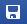 Hoe moet je een nieuwe dia toevoegen?Klik op het pijltje van ‘Nieuwe dia’ om de verschillende soorten dia’s te kunnen zien.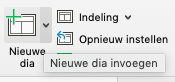 Kies ‘Titel en object’ als je tekst wil gebruiken in je dia.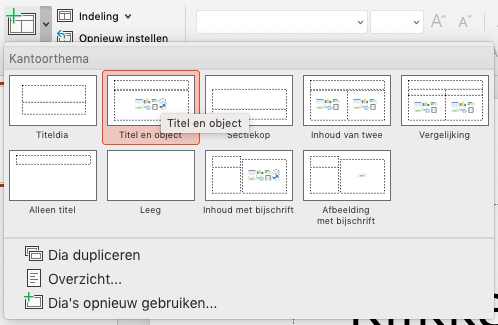 Kies ‘Leeg’ als je foto’s wil gebruiken in je dia.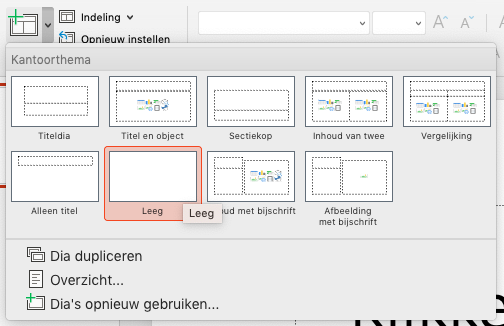 Hoe moet je een foto toevoegen aan je PowerPoint?Een foto opslaan:Zoek een afbeelding op het internet.Klik met je rechtermuis op de foto.Klik op ‘Afbeelding opslaan als …’.Ga naar ‘Afbeeldingen’.Klik op je eigen mapje.Geef je foto een gepaste naam.Een foto toevoegen aan PowerPoint:Zorg dat je in de juiste dia zit. De dia waar je de foto aan wil toevoegen.Klik op ‘Invoegen’.Klik op ‘Afbeelding uit bestand’.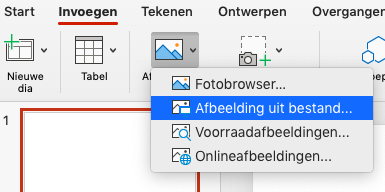 Ga naar ‘Afbeeldingen’.Klik op je eigen mapje.Kies de juiste foto door er 2 keer op te klikken of door op ‘Openen’ te klikken.Een foto verplaatsen:Klik op de foto.Houd de linkermuis ingedrukt.Verplaats de foto naar de juiste plek.Laat de linkermuis los om de foto op de juiste plek te houden.De grootte van een foto aanpassen:Klik op de foto.Ga naar één van de vierkantjes in de hoeken. Je muis verandert in een pijltje.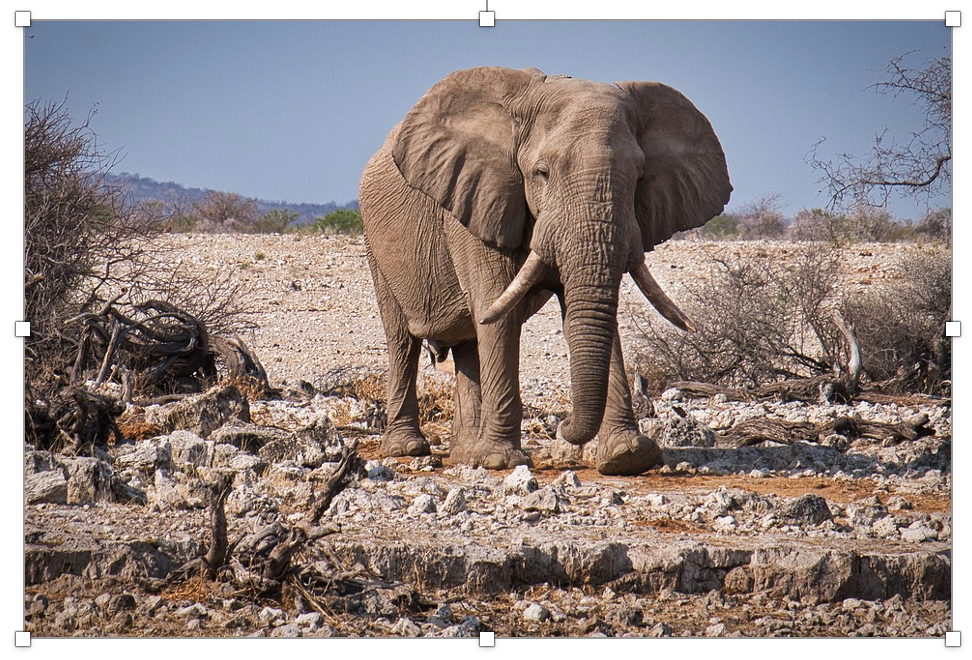 Houd de linkermuis ingedrukt.Beweeg je muis om de grootte aan te passen. Hoe moet je animaties toevoegen aan je PowerPoint?Klik op de tekst of afbeelding die je wil animeren.Ga naar ‘Animaties’.Kies een animatie door erop te klikken.De nummertjes die verschijnen, vertellen in welke volgorde de inhoud van je dia zal worden getoond als je het presenteert.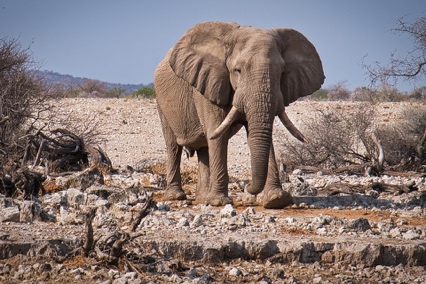 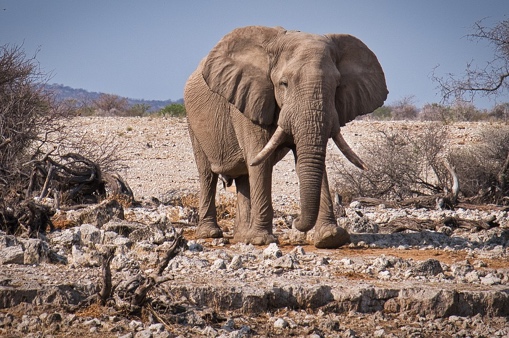 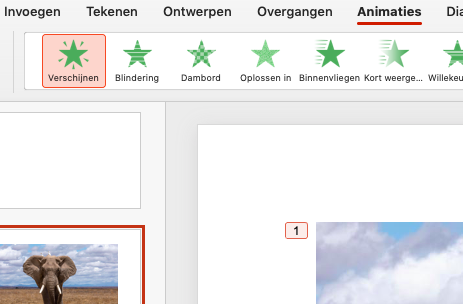 Je kan de volgorde van de animaties veranderen door 2 keer op een nummertje te klikken.Er zal dan dit venster verschijnen.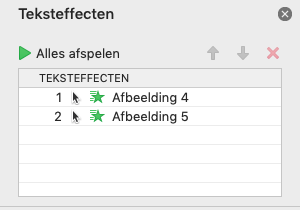 Verander de volgorde door de balkjes te verschuiven.Hoe moet je een PowerPoint presenteren?Als je je PowerPoint eens wil testen of wil presenteren, klik je op het tekentje ‘Diavoorstelling’ onderaan PowerPoint.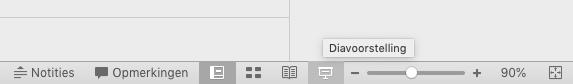 De diavoorstelling zal dan starten vanaf de dia waarin je op dat moment staat.Wil je uit de diavoorstelling? Klik dan op de ‘escape’ toets op je toetsenbord.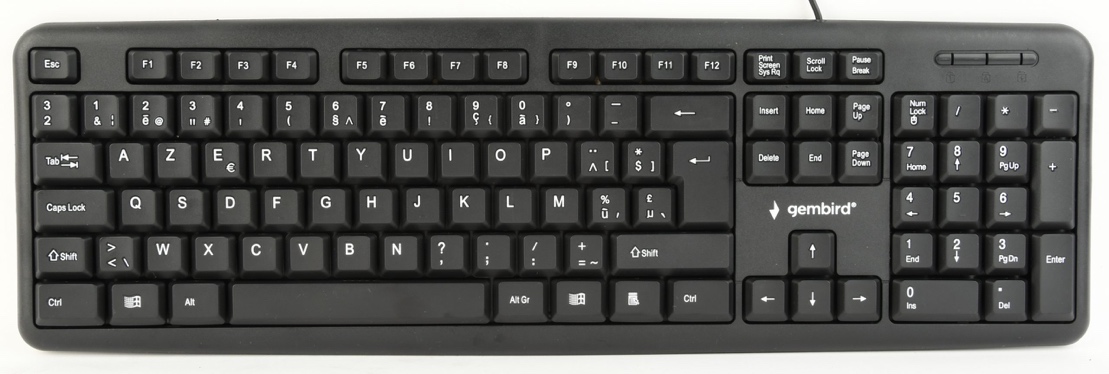 Bron afbeelding:https://pixabay.com/photos/elephant-etosha-namibia-wildlife-3832516/